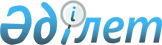 О признании утратившими силу некоторых решений Правительства Республики КазахстанПостановление Правительства Республики Казахстан от 20 ноября 2017 года № 759.
      Правительство Республики Казахстан ПОСТАНОВЛЯЕТ:
      1. Признать утратившими силу некоторые решения Правительства Республики Казахстан согласно приложению к настоящему постановлению.
      2. Настоящее постановление вводится в действие со дня его подписания. Перечень утративших силу некоторых решений Правительства Республики Казахстан
      1. Постановление Правительства Республики Казахстан от 7 декабря 2000 года № 1822 "Об утверждении нормативных правовых актов в области электроэнергетики" (САПП Республики Казахстан, 2000 г., № 54, ст. 598).
      2. Постановление Правительства Республики Казахстан от 15 октября 2001 года № 1328 "Некоторые вопросы реализации Закона Республики Казахстан "Об архитектурной, градостроительной и строительной деятельности в Республике Казахстан" (САПП Республики Казахстан, 2001 г., № 35, ст. 462).
      3. Постановление Правительства Республики Казахстан от 10 ноября 2004 года № 1175 "О внесении изменений в постановление Правительства Республики Казахстан от 7 декабря 2000 года № 1822" (САПП Республики Казахстан, 2004 г., № 44, ст. 557).
      4. Пункт 5 изменений и дополнений, которые вносятся в некоторые решения Правительства Республики Казахстан, утвержденных постановлением Правительства Республики Казахстан от 30 июня 2005 года № 662 "О внесении изменений и дополнений и признании утратившими силу некоторых решений Правительства Республики Казахстан" (САПП Республики Казахстан, 2005 г., № 27, ст. 341).
      5. Постановление Правительства Республики Казахстан от 7 июля 2006 года № 647 "О внесении изменений и дополнений в некоторые решения Правительства Республики Казахстан по вопросам архитектуры, градостроительства и строительства" (САПП Республики Казахстан, 2006 г., № 25, ст. 259).
      6. Постановление Правительства Республики Казахстан от 2 мая 2007 года № 357 "О внесении дополнения и изменения в постановление Правительства Республики Казахстан от 15 октября 2001 года № 1328" (САПП Республики Казахстан, 2007 г., № 14, ст. 161).
      7. Пункт 9 изменений и дополнений, которые вносятся в некоторые решения Правительства Республики Казахстан в области пожарной безопасности, утвержденных постановлением Правительства Республики Казахстан от 18 ноября 2008 года № 1068 "О внесении изменений и дополнений в некоторые решения Правительства Республики Казахстан в области пожарной безопасности".
      8. Постановление Правительства Республики Казахстан от 31 декабря 2008 года № 1335 "Об утверждении Технического регламента "Требования к безопасности строительства наземных и морских производственных объектов, связанных с нефтяными операциями" (САПП Республики Казахстан, 2008 г., № 48, ст. 551).
      9. Постановление Правительства Республики Казахстан от 29 сентября 2009 года № 1468 "О внесении дополнений и изменений в постановления Правительства Республики Казахстан от 15 октября 2001 года № 1328 и от 27 июня 2005 года № 635 и признании утратившими силу некоторых решений Правительства Республики Казахстан" (САПП Республики Казахстан, 2009 г., № 40, ст. 390).
      10. Постановление Правительства Республики Казахстан от 2 ноября 2011 года № 1277 "О внесении изменений в постановление Правительства Республики Казахстан от 15 октября 2001 года № 1328 "Некоторые вопросы реализации Закона Республики Казахстан "Об архитектурной, градостроительной и строительной деятельности в Республике Казахстан".
      11. Постановление Правительства Республики Казахстан от 29 июня 2012 года № 880 "О внесении изменений в постановление Правительства Республики Казахстан от 15 октября 2001 года № 1328 "Некоторые вопросы реализации Закона Республики Казахстан "Об архитектурной, градостроительной и строительной деятельности в Республике Казахстан" (САПП Республики Казахстан, 2012 г., № 61, ст. 833).
      12. Постановление Правительства Республики Казахстан от 4 декабря 2012 года № 1530 "О некоторых вопросах лицензирования деятельности по организации строительства жилых зданий за счет привлечения денег дольщиков и внесении изменений и дополнений в некоторые решения Правительства Республики Казахстан" (САПП Республики Казахстан, 2013 г., № 2, ст. 24).
      13. Постановление Правительства Республики Казахстан от 4 декабря 2012 года № 1547 "Об утверждении Правил утверждения норм потребления коммунальных услуг по теплоснабжению и электроснабжению для потребителей, не имеющих приборов учета" (САПП Республики Казахстан, 2013 г., № 2, ст. 35).
					© 2012. РГП на ПХВ «Институт законодательства и правовой информации Республики Казахстан» Министерства юстиции Республики Казахстан
				
      Премьер-Министр
Республики Казахстан 

Б. Сагинтаев
Приложение
к постановлению Правительства
Республики Казахстан
от 20 ноября 2017 года № 759